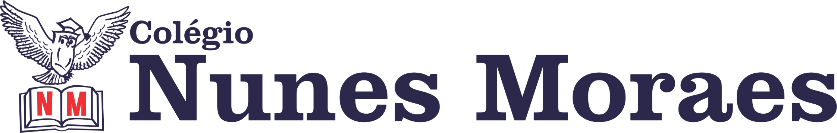 “Hoje é sexta-feira. Mas uma semana vencida, e muitos motivos para agradecer.”FELIZ SEXTA-FEIRA!1ª aula: 7:30h às 8:25h – MATEMÁTICA – PROFESSOR: DENILSON SOUSAO link dessa aula será disponibilizado no grupo dos alunos.1° passo: lei a página 61 2° Passo: Enquanto realiza o 1° passo, acesse o link disponibilizado no grupo da sala no WhatsApp para ter acesso a sala de aula no Google Meet.  Obs.: o aluno que não conseguir ter acesso a videoconferência na plataforma Google Meet, deve fazer seguinte: Resolva as questões 1 e 2 da página 62. Acompanhe a correção no gabarito a seguir: 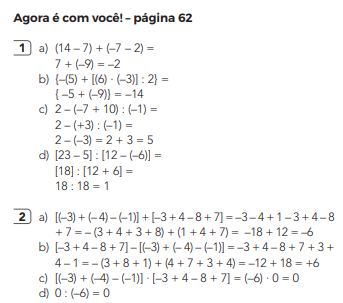 3° passo: Resolva a q. 3 da página 62. Durante a resolução dessas questões o professor Denilson vai tirar dúvidas no chat/whatsapp (991652921)Faça foto das atividades que você realizou e envie para coordenação Islene (9.9150-3684)Essa atividade será pontuada para nota.2ª aula: 8:25h às 9:20h – PORTUGUÊS – PROFESSORA: TATYELLEN PAIVAO link dessa aula será disponibilizado no grupo dos alunos.1º passo: Aguarde o envio da redação com o gênero biografia.2º passo: Realize a produção da final da redação.Durante a resolução dessas questões o professora Tatyellen vai tirar dúvidas no chat/whatsapp (992193687)Faça foto das atividades que você realizou e envie para coordenação Islene(9.9150-3684)Essa atividade será pontuada para nota.

Intervalo: 9:20h às 9:55h3ª aula: 9:55h às 10:45 h – EDUCAÇÃO FÍSICA– PROFESSORA: SUANE NÃO HAVERÁ AULA.4ª aula: 10:45h às 11:35h-  ARTE- PROFESSORA: TATYELLEN PAIVAO link dessa aula será disponibilizado no grupo dos alunos.1º passo: Realize a atividade. – pág. 43 e 44 (questões 1; 1 e 2) 2º passo: Atente-se à explicação sobre “Outras técnicas” – pág. 46 e 47.Caso não consiga acessar à aula, aguarde a correção que será enviada pela professora no grupo e assista à videoaula: https://www.youtube.com/watch?v=hVndWY94wXE&feature=youtu.be 3º passo: Realize a atividade. – pág. 47 (questões 1 e 2)Durante a resolução dessas questões o professora Tatyellen vai tirar dúvidas no chat/whatsapp (992193687)Faça foto das atividades que você realizou e envie para coordenação Islene(9.9150-3684)Essa atividade será pontuada para nota.BOM FINAL DE SEMANA!!